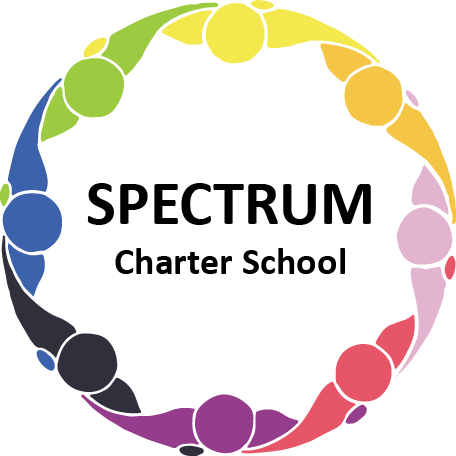 BOARD OF TRUSTEES DISCUSSION AND VOTING MEETING AGENDAJanuary 10, 2023DATE:             	January 10, 2023 					          TIME:	7:00 PMLOCATION:   	Spectrum Charter School- virtual via Google MeetCEO: 	Dr. Matthew EricksonDISCUSSION/VOTING AGENDA ITEMSCall to order:Pledge of AllegianceRoll call:Approval to accept the December 5, 2022 Board of Trustee Meeting Minutes as presented. The Board Met in Executive Session on the following dates: December 13, 2022.Public Comments on Agenda Items:
		    CEO/Principal Report:             Welcome Jessica Ewing and Alexis GrahamStudent Council Election Results and PlansWinter Dance VI.     Personnel Committee Agenda Items:	Motion to approve the Teacher Contract for Jessica Ewing Motion to approve the proposal for ESY 2023Motion to approve the addendum to the Grade Point Resources contract to provide counseling servicesVII.        Academic Committee Agenda Items:	Settlement Agreement	1. Board ActionBoard Resolution	1. Board Action VIII.    Finance Committee Agenda Items:Monthly Financial Reports:Monthly Financial Reports:YTD ActivityTuition aging reportExpense ReportBudget Vs. ActualCash Flow                    B.	Monthly purchase review:Amazon ordersVisa Bill                    C.	Review of Bank accounts and interest on bank accounts                    D.	Board Action: Approval to pay bills due through February                    E.	Board Action: Approve assigning $400,000 from unassigned fund balance for future    	                 	obligationsIX.        Fundraising/Grants Committee Agenda Items:Update on Giving TuesdayX.          Facilities Report Update on PCCD grantWebsite Update/DemonstrationUpdate on carpet and pipesFood Services XI.           Public Comments on non-Agenda Items:XII.         Announcements:XIII.       Next Meeting: February 14, 2023; 7:00 pm; Spectrum Charter School & Google MeetXIV.        Motion to Adjourn: